شكرا لتعاملك معنا!التاريخ: حدد التاريخفاتورة # تاريخ الإنتهاء: حدد التاريخ  التاريخ: حدد التاريخفاتورة # تاريخ الإنتهاء: حدد التاريخ  التاريخ: حدد التاريخفاتورة # تاريخ الإنتهاء: حدد التاريخ  التاريخ: حدد التاريخفاتورة # تاريخ الإنتهاء: حدد التاريخ  التاريخ: حدد التاريخفاتورة # تاريخ الإنتهاء: حدد التاريخ  عرض سعر خدماتعرض سعر خدماتعرض سعر خدماتعرض سعر خدماتعرض سعر خدمات]الاسم[]اسم الشركة[]عنوان الشارع[]المدينة، الرمز البريدي[]الهاتف[]معرف العمل[]الاسم[]اسم الشركة[]عنوان الشارع[]المدينة، الرمز البريدي[]الهاتف[]معرف العمل[]الاسم[]اسم الشركة[]عنوان الشارع[]المدينة، الرمز البريدي[]الهاتف[]معرف العمل[الياليالياليالي]اسم شركتك[[عنوان الشارع]]المدينة، الرمز البريدي[]الهاتف[]فاكس: []البريد الإلكتروني[]اسم شركتك[[عنوان الشارع]]المدينة، الرمز البريدي[]الهاتف[]فاكس: []البريد الإلكتروني[]اسم شركتك[[عنوان الشارع]]المدينة، الرمز البريدي[]الهاتف[]فاكس: []البريد الإلكتروني[تاريخ الإستحقاقتاريخ الإستحقاقتاريخ الإستحقاقتاريخ الإستحقاقشروط الدفعشروط الدفعالعملمندوب المبيعاتمندوب المبيعاتمندوب المبيعاتالمجموعالمجموعالمجموعالمجموعسعر الوحدةسعر الوحدةالوصفالكميةالكميةالكميةالمجموعالمجموعالمجموعالمجموعالمجموعالمجموعضريبة مبيعاتضريبة مبيعاتضريبة مبيعاتضريبة مبيعاتضريبة مبيعاتضريبة مبيعاتالإجماليالإجماليالإجماليالإجماليالإجماليالإجماليتم إعداد عرض السعر بواسطة :	هذا عبارة عن عرض أسعار للسلع المذكورة ، وفقًا للشروط المذكورة أدناه: (صف أي شروط تتعلق بهذه الأسعار وأي شروط إضافية للاتفاقية. قد ترغب في تضمين الحالات الطارئة التي ستؤثر في عرض الأسعار.)لقبول هذا العرض ، قم بالتوقيع هنا وإعادة ارساله: 	تم إعداد عرض السعر بواسطة :	هذا عبارة عن عرض أسعار للسلع المذكورة ، وفقًا للشروط المذكورة أدناه: (صف أي شروط تتعلق بهذه الأسعار وأي شروط إضافية للاتفاقية. قد ترغب في تضمين الحالات الطارئة التي ستؤثر في عرض الأسعار.)لقبول هذا العرض ، قم بالتوقيع هنا وإعادة ارساله: 	تم إعداد عرض السعر بواسطة :	هذا عبارة عن عرض أسعار للسلع المذكورة ، وفقًا للشروط المذكورة أدناه: (صف أي شروط تتعلق بهذه الأسعار وأي شروط إضافية للاتفاقية. قد ترغب في تضمين الحالات الطارئة التي ستؤثر في عرض الأسعار.)لقبول هذا العرض ، قم بالتوقيع هنا وإعادة ارساله: 	تم إعداد عرض السعر بواسطة :	هذا عبارة عن عرض أسعار للسلع المذكورة ، وفقًا للشروط المذكورة أدناه: (صف أي شروط تتعلق بهذه الأسعار وأي شروط إضافية للاتفاقية. قد ترغب في تضمين الحالات الطارئة التي ستؤثر في عرض الأسعار.)لقبول هذا العرض ، قم بالتوقيع هنا وإعادة ارساله: 	تم إعداد عرض السعر بواسطة :	هذا عبارة عن عرض أسعار للسلع المذكورة ، وفقًا للشروط المذكورة أدناه: (صف أي شروط تتعلق بهذه الأسعار وأي شروط إضافية للاتفاقية. قد ترغب في تضمين الحالات الطارئة التي ستؤثر في عرض الأسعار.)لقبول هذا العرض ، قم بالتوقيع هنا وإعادة ارساله: 	تم إعداد عرض السعر بواسطة :	هذا عبارة عن عرض أسعار للسلع المذكورة ، وفقًا للشروط المذكورة أدناه: (صف أي شروط تتعلق بهذه الأسعار وأي شروط إضافية للاتفاقية. قد ترغب في تضمين الحالات الطارئة التي ستؤثر في عرض الأسعار.)لقبول هذا العرض ، قم بالتوقيع هنا وإعادة ارساله: 	تم إعداد عرض السعر بواسطة :	هذا عبارة عن عرض أسعار للسلع المذكورة ، وفقًا للشروط المذكورة أدناه: (صف أي شروط تتعلق بهذه الأسعار وأي شروط إضافية للاتفاقية. قد ترغب في تضمين الحالات الطارئة التي ستؤثر في عرض الأسعار.)لقبول هذا العرض ، قم بالتوقيع هنا وإعادة ارساله: 	تم إعداد عرض السعر بواسطة :	هذا عبارة عن عرض أسعار للسلع المذكورة ، وفقًا للشروط المذكورة أدناه: (صف أي شروط تتعلق بهذه الأسعار وأي شروط إضافية للاتفاقية. قد ترغب في تضمين الحالات الطارئة التي ستؤثر في عرض الأسعار.)لقبول هذا العرض ، قم بالتوقيع هنا وإعادة ارساله: 	تم إعداد عرض السعر بواسطة :	هذا عبارة عن عرض أسعار للسلع المذكورة ، وفقًا للشروط المذكورة أدناه: (صف أي شروط تتعلق بهذه الأسعار وأي شروط إضافية للاتفاقية. قد ترغب في تضمين الحالات الطارئة التي ستؤثر في عرض الأسعار.)لقبول هذا العرض ، قم بالتوقيع هنا وإعادة ارساله: 	]شعار شركتك[]شعار شركتك[]شعار شركتك[]شعار شركتك[]شعار شركتك[]شعار شركتك[]شعار شركتك[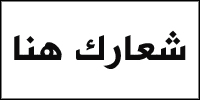 